КЛАССНАЯ РАБОТА № по курсу        Системотехника электронно-вычислительных средств, комплексы и сети     	  на тему   Москва, 2022 г.Список условных обозначений, сокращений и терминовВведениеРазбор темыЗаключениеСПИСОК ИСПОЛЬЗУЕМЫХ ИСТОЧНИКОВ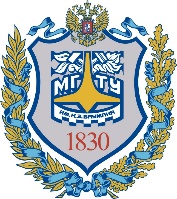 Министерство науки и высшего образования Российской ФедерацииФедеральное государственное бюджетное образовательное учреждение высшего образования«Московский государственный технический университетимени Н.Э. Баумана(национальный исследовательский университет)»(МГТУ им. Н.Э. Баумана)ФАКУЛЬТЕТИнформатика, искусственный интеллект и системы управленияИнформатика, искусственный интеллект и системы управленияКАФЕДРАКАФЕДРАПроектирование и технология производства ЭАСтудент(Подпись, дата)(И.О.Фамилия)ПреподавательБ.В. Артемьев(Подпись, дата)(И.О.Фамилия)Отметки о сдаче: